Установочный вебинар ФИОКО «Адресная поддержка» для муниципальных координаторов и кураторов школ «500+» Кемеровской области-Кузбасса26 февраля 2021 года состоялся установочный вебинар ФИОКО «Адресная поддержка» для муниципальных координаторов и кураторов школ «500+» Кузбасса.Среди выступающих начальник управления оценки качества образования и контроля (надзора) за деятельностью органов государственной власти субъектов Российской Федерации Рособрнадзора Елисеева Е. Н., заместитель директора ФГБУ ФИОКО Денисенко И. С., заместитель начальника отдела организации и координации внешних связей ФГБУ ФИОКО Кравец Ю. В..На вебинаре были подняты вопросы качества образования,  актуальности проекта «500+»,  содержания и этапов работы куратора и координатора, формирования дорожных карт и работы в ИС МЭДК. В установочном вебинаре ФИОКО приняли участие куратор школы-участницы проекта МАОУ «СОШ № 11» директор МБОУ «Лицей № 22 города Белово» Белова Е. Н. и муниципальный координатор Павловец О. М.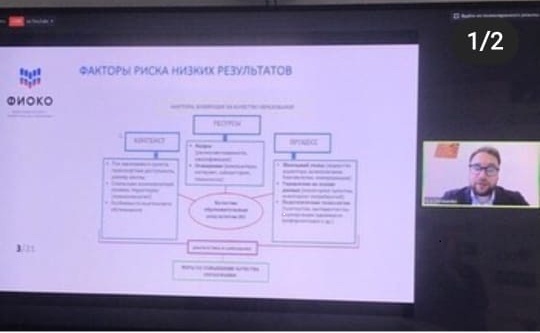 